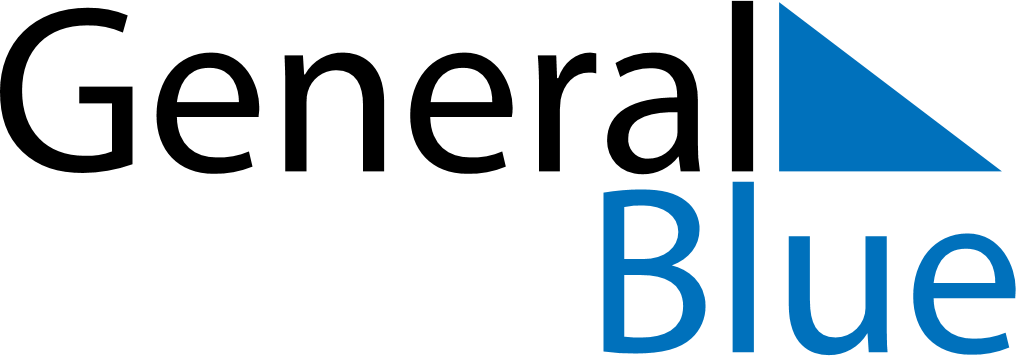 November 2024November 2024November 2024November 2024November 2024November 2024Belvaux, LuxembourgBelvaux, LuxembourgBelvaux, LuxembourgBelvaux, LuxembourgBelvaux, LuxembourgBelvaux, LuxembourgSunday Monday Tuesday Wednesday Thursday Friday Saturday 1 2 Sunrise: 7:24 AM Sunset: 5:14 PM Daylight: 9 hours and 49 minutes. Sunrise: 7:26 AM Sunset: 5:13 PM Daylight: 9 hours and 46 minutes. 3 4 5 6 7 8 9 Sunrise: 7:28 AM Sunset: 5:11 PM Daylight: 9 hours and 43 minutes. Sunrise: 7:29 AM Sunset: 5:09 PM Daylight: 9 hours and 40 minutes. Sunrise: 7:31 AM Sunset: 5:08 PM Daylight: 9 hours and 36 minutes. Sunrise: 7:33 AM Sunset: 5:06 PM Daylight: 9 hours and 33 minutes. Sunrise: 7:34 AM Sunset: 5:05 PM Daylight: 9 hours and 30 minutes. Sunrise: 7:36 AM Sunset: 5:03 PM Daylight: 9 hours and 27 minutes. Sunrise: 7:37 AM Sunset: 5:02 PM Daylight: 9 hours and 24 minutes. 10 11 12 13 14 15 16 Sunrise: 7:39 AM Sunset: 5:00 PM Daylight: 9 hours and 21 minutes. Sunrise: 7:41 AM Sunset: 4:59 PM Daylight: 9 hours and 18 minutes. Sunrise: 7:42 AM Sunset: 4:58 PM Daylight: 9 hours and 15 minutes. Sunrise: 7:44 AM Sunset: 4:56 PM Daylight: 9 hours and 12 minutes. Sunrise: 7:45 AM Sunset: 4:55 PM Daylight: 9 hours and 9 minutes. Sunrise: 7:47 AM Sunset: 4:54 PM Daylight: 9 hours and 6 minutes. Sunrise: 7:49 AM Sunset: 4:52 PM Daylight: 9 hours and 3 minutes. 17 18 19 20 21 22 23 Sunrise: 7:50 AM Sunset: 4:51 PM Daylight: 9 hours and 0 minutes. Sunrise: 7:52 AM Sunset: 4:50 PM Daylight: 8 hours and 58 minutes. Sunrise: 7:53 AM Sunset: 4:49 PM Daylight: 8 hours and 55 minutes. Sunrise: 7:55 AM Sunset: 4:48 PM Daylight: 8 hours and 53 minutes. Sunrise: 7:56 AM Sunset: 4:47 PM Daylight: 8 hours and 50 minutes. Sunrise: 7:58 AM Sunset: 4:46 PM Daylight: 8 hours and 47 minutes. Sunrise: 7:59 AM Sunset: 4:45 PM Daylight: 8 hours and 45 minutes. 24 25 26 27 28 29 30 Sunrise: 8:01 AM Sunset: 4:44 PM Daylight: 8 hours and 43 minutes. Sunrise: 8:02 AM Sunset: 4:43 PM Daylight: 8 hours and 40 minutes. Sunrise: 8:04 AM Sunset: 4:42 PM Daylight: 8 hours and 38 minutes. Sunrise: 8:05 AM Sunset: 4:42 PM Daylight: 8 hours and 36 minutes. Sunrise: 8:07 AM Sunset: 4:41 PM Daylight: 8 hours and 34 minutes. Sunrise: 8:08 AM Sunset: 4:40 PM Daylight: 8 hours and 32 minutes. Sunrise: 8:09 AM Sunset: 4:40 PM Daylight: 8 hours and 30 minutes. 